Action 10 : prévention nutritionnellePartenaireProtection Maternelle et Infantile 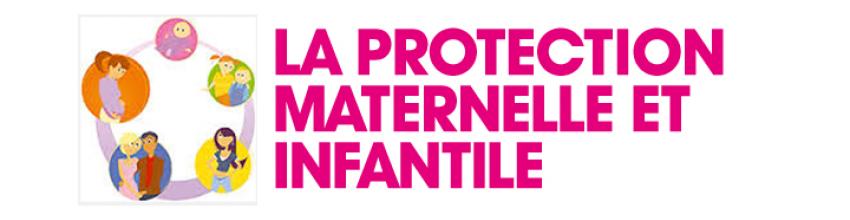 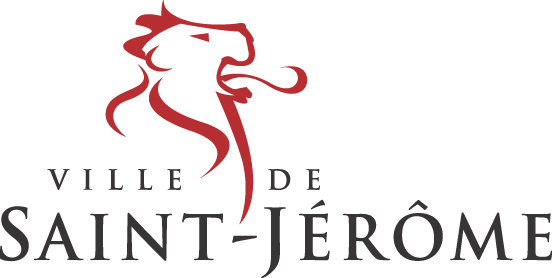 Maison des Solidarités de Saint-JérômeConstatsLors des consultations PMI, la pédiatre et la puéricultrice ont constaté des comportements alimentaires inappropriés aux différentes tranches d’âges qui composent les foyers. Suite à ces observations, la PMI s’est rapprochée du centre social pour réfléchir à la mise en place d’actions préventives, avec l’appui d’une diététicienne.Objectif généralPrévenir l’obésité infantile.Objectifs opérationnelsSensibiliser les parents à l’équilibre alimentaire et les effets sur la santéApporter des conseils autour de la préparation des repas et des menusRassurer les parents dans leurs acquisApporter des réponses aux préoccupations des parentsAccompagner les parents dans l’éducation alimentaireFavoriser les échanges de pratique entre parentsContenuTrois thèmes sont organisés dans l’année en fonction des besoins repérés : diversification alimentaire de 4 à 12 mois, « Bien manger, bien bouger de 1 à 3 ans », « Le même menu pour toute la famille c’est possible », « Un petit déjeuner complet pour bien démarrer la journée » …Pour chaque thématique, deux séances sont organisées : une à la PMI et une à l’espace Cézanne. La cuisine du centre social permet de mettre en pratique les apports théoriques. Par exemple, suite à la séance sur l’alimentation des bébés à la PMI, les mamans se retrouvent pour préparer différentes préparations pour leur tout petit.Les ateliers se déclinent sous forme de temps entre parents et de temps en famille (parents ou grands-parents et enfants). Les rencontres entre adultes permettent d’approfondir les apports théoriques, en s’appuyant sur les pratiques familiales et/ou culturelles de chacun. Prendre en compte leur mode de vie est primordial pour fournir des conseils adaptés et éviter ainsi un atelier « donneur de leçon ».Le choix d’associer les enfants à des séances est délibéré. L’éducation nutritionnelle a d’autant plus d’impact auprès de ce public qu’ils sont le lien aux parents. L’information circule dans la famille sans intervention de professionnels et avec des mots d’enfants. Ils peuvent aussi mieux comprendre le sens des « interdits » posés habituellement par les parents.MoyensHumains : ces ateliers sont coanimés par La diététicienneLa puéricultrice ou la pédiatre (PMI)La référente familles.Financiers : Pour l’intervention de la diététicienne (Saint-Jérômièse)Participation PMIParticipation ville de Saint-Jérôme.